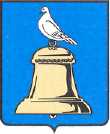 АДМИНИСТРАЦИЯ ГОРОДА РЕУТОВПОСТАНОВЛЕНИЕОб утверждении Порядка выявления и сноса (демонтажа) самовольно установленных торговых объектов на территории города Реутов Московской областиВ целях исполнения нормативных правовых актов Российской Федерации в сфере организации торговой деятельности и организации розничных рынков, а также осуществления деятельности по продаже товаров (выполнению работ, оказанию услуг) на розничных рынках, постановляю:Утвердить прилагаемый Порядок выявления и сноса (демонтажа) самовольно установленных торговых объектов (в том числе контейнеров) на территории города Реутов Московской области.Первому заместителю Руководителя Администрации Юрову С.Г. опубликовать настоящее постановление в средствах массовой  информации и разместить на официальном сайте города Реутов.Контроль за выполнением настоящего постановления оставляю за собой.Руководитель Администрации						Н.Н. КовалевПриложениек постановлению Администрации городаот                                   №                      _Порядок выявления и сноса (демонтажа) самовольно установленных торговых объектов (в том числе контейнеров) на территории города Реутов Московской области1. Настоящий Порядок определяет порядок выявления и дальнейших действий, направленных на снос (демонтаж) самовольно установленных торговых объектов (в том числе контейнеров), установленных в нарушение нормативных правовых актов Российской Федерации (далее - самовольно установленные объекты).2. Выявление самовольно установленных объектов на территории  города Реутов Московской области осуществляется сотрудниками Управления по архитектуре и градостроительству, Комитета по управлению муниципальным имуществом и Отдела торговли, общественного питания и бытового обслуживания населения Администрации города Реутов Московской области (далее по тексту - должностными лицами), путем непосредственного их обнаружения на территории муниципального образования, а также на основании содержащихся в обращениях органов государственной власти Московской  области, иных органов местного самоуправления, юридических или физических лиц сведений о самовольно установленных объектах.4. Должностные лица, указанные в пункте 2 настоящего Порядка, в течение 10 дней с момента непосредственного обнаружения самовольно установленного объекта либо поступления обращения о таких объектах в целях сбора информации об объекте и его владельце осуществляют нижеперечисленные действия в следующей последовательности:а) проводят фотосъемку и составляют акт выявления объекта по форме, установленной приложением 1 к настоящему Порядку;б) в целях установления собственника (владельца) земельного участка направляют запросы в орган, осуществляющий государственную регистрацию прав на недвижимое имущество и сделок с ним, в органы, уполномоченные на распоряжение земельными участками;в) на объекте размещают информацию о розыске владельца самовольно установленного объекта и контактные телефоны для обращения заинтересованных лиц;г) направляют письменную информацию в отдел по работе со средствами массовой информации и рекламе Администрации города для опубликования сообщения об обнаружении объекта в средствах массовой информации и на официальном сайте Администрации города Реутов;д) при установлении правообладателя объекта принимают меры по привлечению виновных лиц к административной ответственности.5. Должностные лица, указанные в пункте 2 настоящего Порядка, в трехдневный срок с момента выявления владельца самовольно установленного объекта на земельных участках, находящихся в муниципальной собственности или в отношении которых в установленном порядке органам местного самоуправления городского округа Реутов переданы государственные полномочия по распоряжению, готовят уведомление о необходимости сноса (демонтажа) объекта (далее - уведомление) по форме, установленной приложением 2 к настоящему Порядку.Уведомление вручается владельцу объекта под роспись или направляется ему заказной корреспонденцией с уведомлением о вручении в трехдневный срок с момента его подписания.Срок для сноса (демонтажа) самовольно установленного объекта составляет семь дней с момента получения владельцем объекта указанного уведомления.В случае неисполнения владельцем самовольно установленного объекта действий по его сносу (демонтажу) в сроки, установленные уведомлением, Администрация города Реутов в течение 10 дней с момента окончания срока, установленного для сноса (демонтажа) самовольно установленного объекта в добровольном порядке, обращается от имени Администрации города Реутов с исковым заявлением о принудительном сносе (демонтаже) объекта в суд, Арбитражный суд.В случае неисполнения владельцем самовольно установленного объекта действий по его сносу (демонтажу) в течение семи дней с момента вступления решения суда в законную силу исполнительный лист направляется Администрацией города Реутов в течение 3 дней с момента его получения в службу судебных приставов для принудительного исполнения.В случае неисполнения судебного решения, обязывающего владельца самовольно установленного объекта в добровольном порядке совершить действия по его сносу (демонтажу) и закрепляющего право Администрации города Реутов или уполномоченного органа осуществить эти действия самостоятельно, Администрация города Реутов осуществляет мероприятия по принудительному сносу (демонтажу) в порядке, предусмотренном законодательством о размещении заказов на поставки товаров, выполнение работ, оказание услуг для государственных и муниципальных нужд. Администрация города Реутов в двухмесячный срок с момента фактического исполнения судебного решения о принудительном сносе (демонтаже) самовольно установленного объекта принимает меры по взысканию в судебном порядке с владельца объекта затрат, понесенных в связи с исполнением судебного решения.6. При выявлении факта нахождения самовольно установленного объекта на земельном участке, не находящемся в собственности, владении или пользовании муниципального образования городского округа Реутов, а также на земельном участке, в отношении которого в установленном порядке органам местного самоуправления городского округа Реутов не переданы государственные полномочия по распоряжению, Администрация города Реутов направляет соответствующую информацию в уполномоченные органы для принятия необходимых мер.7. В случае неустановления лица, самовольно установившего объект на земельном участке, находящемся в муниципальной собственности или в отношении которого в установленном порядке органам местного самоуправления городского округа Реутов переданы государственные полномочия по распоряжению, Администрация города Реутов готовит исковое заявление в суд о признании объекта бесхозяйной вещью и обращении его в муниципальную собственность в порядке, установленном Гражданским кодексом Российской Федерации и муниципальными правовыми актами городского округа Реутов.8. Судебное решение о признании объекта бесхозяйной вещью и обращении его в муниципальную собственность подлежит направлению в Администрацию города Реутов.Решение о дальнейшем использовании объекта, обращенного в муниципальную собственность, принимается Администрацией города Реутов.9. Финансирование мероприятий по обеспечению сохранности объекта и по недопущению проникновения в него посторонних лиц производится за счет средств, предусмотренных в смете расходов Администрации города Реутов.10. Администрация города Реутов осуществляет контроль за соблюдением норм настоящего Порядка в части выявления самовольно установленных объектов и обеспечивают в соответствии с действующим законодательством Российской Федерации, Московской области применение мер ответственности к владельцам самовольно установленных объектов в соответствии с установленной компетенцией.11. Администрация осуществляет контроль за исполнением настоящего Порядка в части распоряжения самовольно установленными объектами, поступившими в муниципальную собственность муниципального образования городского округа Реутов.Приложение 1к Порядку выявления и сноса (демонтажа) самовольно установленных торговых объектов (в том числе контейнеров) на территории города Реутов Московской областиАКТвыявления объекта, обладающего признакамисамовольно установленного временного объекта"__" ________ 2013 годаВремя: _____ ч. _____ мин.Настоящий акт составлен _____________________________________________________________________________________________________________________________________________(указывается наименование органа, Ф.И.О., должность лица, составившего акт)_____________________________________________________________________________________о том, что на земельном участке (территории)_________________________________________________________________________________________________________________________________(указывается адрес объекта либо привязка к близлежащим объектам капитального строительства, временным ____________________________________________________________________________________объектам, земельным участкам, имеющим адресную привязку)расположен объект _______________________________________________________________________________________________________________________________________________________(самовольно установленный торговый объект (контейнер)Описание объекта __________________________________________________________________________________________________________________________________________________(вид, назначение, технические характеристики, цвет и т.д.)Владелец объекта: __________________________________________________________________________________________________________________________________________________(в случае если владелец не был установлен, указывается «не установлен»)По результатам обследования объекта предприняты следующие действия:1. Владельцу объекта вручено письменное уведомление о необходимости сноса (демонтажа) торгового объекта от __________________ № _________;2. Копия письменного уведомления о необходимости сноса (демонтажа) самовольно установленного торгового объекта от __________________ № ________ размещена на объекте и направлена владельцу объекта по почте.3. Копия  письменного уведомления о необходимости сноса (демонтажа) объекта от __________________ № _________ размещена на объекте без направления по почте в связи с невозможностью установления владельца объекта (ненужные варианты зачеркиваются).Особые отметки:_______________________________________________________________________________________________________________________________________________________________________________________________________________________________________________________________Подпись лица, составившего акт:_____________________________________________________________________________________(подписи, Ф.И.О. лиц, составивших акт)Подпись владельца объекта о вручении ему копии документов (в случае его установления)____________________________________________________________________________________(подписи, Ф.И.О., адрес места жительства владельца)Приложение 2к Порядку выявления и сноса (демонтажа) самовольно установленных торговых объектов (в том числе контейнеров) на территории города Реутов Московской области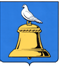 АДМИНИСТРАЦИЯ ГОРОДА РЕУТОВ143966, Россия, Московская область, г. Реутов, ул. Ленина, д. 27Тел. 528-00-11, факс 791-70-12Наименование управляющей рынком компании, которой направляется уведомлениеУВЕДОМЛЕНИЕо необходимости сноса (демонтажа)самовольно установленного временного объекта«__» _________ 2013 г.На основании акта выявления объекта, обладающего признаками самовольно установленного временного объекта от __________________ № ____, в связи с установлением факта самовольной установки торгового объекта________________________________________________________________________________________________________________________________(указывается вид и краткая характеристика объекта)_____________________________________________________________________________________на территории ________________________________________________________________________ (указывается адрес объекта либо привязка к близлежащим объектам капитального строительства, _____________________________________________________________________________________временным объектам, земельным участкам, имеющим адресную привязку)руководствуясь пунктом 4 Порядка выявления и сноса (демонтажа) самовольно установленных торговых объектов на территории города Реутов Московской области, утвержденного постановлением Администрации города Реутов от 26.04.2013 № 242-ПА.Владельцу объекта ______________________________________________________________(Ф.И.О. физического лица (лиц), наименование юридического лица – владельца объекта)___________________________________________________________________________в течение семи дней, с момента получения настоящего уведомления, необходимо осуществить снос (демонтаж) самовольно установленного объекта.Должность лица,подписавшего уведомление                  			Подпись         		   Ф.И.О.от26.04.2013№242-ПА№на №от